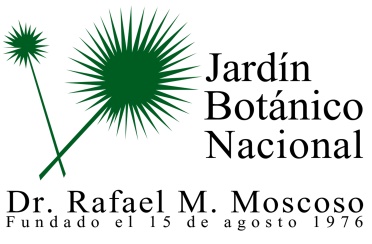 No se realizaron informe de presupuesto  durante el mes de Marzo  2020